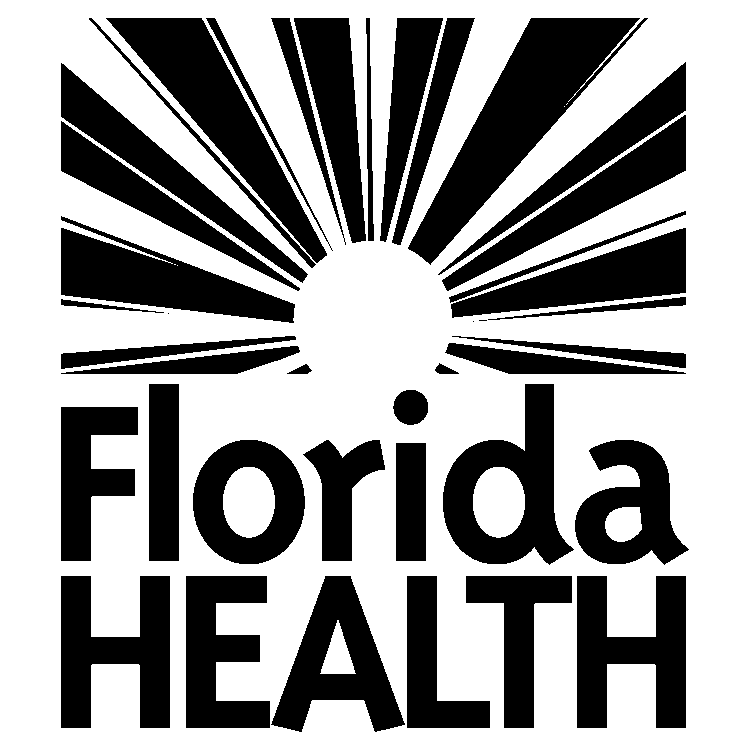 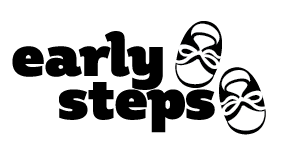 Avi Alekri ki gen rapò avèk asirans prive ak MedicaidA. JENERAL:  Sa a se yon avi alekri sou règleman finansye Early Steps (Etap Bonè) Laflorid ki voye ba w ki gen dwa afekte itilizasyon ou nan asirans prive ak / oswa asirans piblik / Medicaid.Yo pa gendwa fè ou peye yon frè pou sèvis kowòdinasyon sèvis, sèvis referans pou Child Find, egzamen ak evalyasyon, devlopman Plan Sèvis Fanmi Endividyalize (Individualized Family Service Plan, IFSP), ak aplikasyon pwoteksyon pwosediral yo (Dwa Fanmi).Sèvis entèvansyon bonè yo ki otorize nan IFSP la pral founi ba w gratis, sa a enkli nenpòt ko-peman yo oswa dediktib yo ki gen rapò avèk sèvis sa yo.Kit ou bay konsantman pou itilize asirans ou pa, oumenm ak/oswa pitit ou ap resevwa sèvis Early Steps ki sou IFSP ou te bay konsantman an.B. POU ASIRANS PRIVE:1.  Ou dwe bay konsantman pou Early Steps kapab voye mande asirans prive pou peye pou sèvis entèvansyon pou pitit ou a.  W ap bezwen siyen fòm Konsantman Enfòme pou Itilize Asirans Prive ak Medicaid avan nou itilize asirans lè: a. Ajans Early Steps yo ap eseye itilize asirans prive oswa avantaj pitit ou pou peye pou premye fwa yo bay yon sèvis entèvansyon pou timoun piti nan IFSP; epi ankò sib. Gen yon ogmantasyon (kantite fwa, dire, ak degre) nan fason yo bay sèvis nan IFSP pitit ou a.2.   Ou dwe founi yon kopi alekri nan dokiman sa a, ki enkli règleman Sistèm Peman Early Steps yo, anvan ou founi oswa refize konsantman ou pou sèvi avèk asirans prive pou peye pou yon sèvis entèvansyon bonè. 3.   Ou gen dwa pou anile konsantman ou pou itilize asirans prive pitit ou nenpòt kilè.  C.  POU MEDICAIDTimoun yo pa oblije enskri nan Medicaid pou resevwa sèvis nan Early Steps.Si pitit ou a enskri nan Medicaid, yo dwe bay konsantman pou voye bòdwo bay Medicaid pou sèvis entèvansyon bonè pitit ou a. Siyati ou sou Konsantman enfòme pou Itilize Asirans Prive ak fòm Medicaid obligatwa anvan ou itilize Medicaid lè: yon. Founisè Early Steps la ap chèche itilize avantaj Medicaid pitit ou a pou peye pou pwovizyon inisyal nenpòt sèvis entèvansyon bonè nan IFSP a; e ankò siGen yon ogmantasyon (nan frekans, longè, dire, oswa entansite) nan dispozisyon pou sèvis sou IFSP pitit ou a.Konsantman pou divilge enfòmasyon ki idantifye pèsonèlman bay Medicaid ak / oswa plan Asistans Medikal Kontwole (MMA) pitit ou a pou rezon bòdwo.Ou gen dwa pou w anile konsantman ou nenpòt ki lè.Si ou menm ak / oswa pitit ou kouvri tou pa asirans prive, Medicaid egzije pou itilize asirans prive ou kòm prensipal.Avi Alekri ki gen rapò avèk asirans prive ak MedicaidD.  Règleman yo sou Sistèm Peman Early Steps LafloridSEKSYON 1.5.0 NAN EARLY STEPS POLICY HANDBOOK SECTION (Tiliv Règleman Early Steps LA)Dokiman referans / KI asosye yo1.5.1 Peman sistèm Early Steps la pa enkli okenn depans varyab oswa frè patisipasyon yo men li enkli itilizasyon nan asirans prive, dapre li detaye nan seksyon 1.6.0 nan Tiliv sou Règleman yo. IDEA §632(4)(B)34 CFR 303.52034 CFR 303.521(a)1.5.2 Sistèm Early Steps la pral asire ke:Paran yo pa chaje pou nenpòt depans yo ki soti nan pòch pou nenpòt sèvis Part C yo.Paran yo p ap chaje frè yo pou sèvis yo ke yon timoun gen dwa otreman resevwa gratis. Enkapasite pou paran yo peye pou sèvis yo p ap pral rezilta nan reta oswa refi nan sèvis yo bay timoun an oswa bay fanmi timoun an.Tout sèvis Part C yo selon IFSP la disponib bay timoun an ak fanmi a kèlkeswa si ou pa konsantman pou sèvi avèk asirans oswa Medicaid obligatwa oswa te founi.34 CFR 303.520(c)34 CFR 303.521(a)(4)(i) and (ii)34 CFR 303.520(a)(3)(iii)1.5.3 Pa p gen okenn reta oswa refi nan sèvis yo ke yon timoun gen dwa resevwa akòz dezakò yo ant ajans yo konsènan responsablite finansye oswa lòt yo.Gid sou Operasyon yo 1.5.334 CFR §303.511(d)1.5.4 Local Early Steps (LES) la p ap pral chaje paran yo frè yo pou sèvis ak sipò annapre yo:Egzekisyon nan kondisyon child find yo:{0> and assessment;<}0{>Evalyasyon ak egzamen;Sèvis ak kowòdinasyon; niAktivite administratif ak kowòdinatif yo ki gen rapò avèk:Devlopman, revwa ak evalyasyon nan IFSP yo;Egzekisyon nan pwoteksyon règlemantè yo ak lòt eleman yo nan sistèm tout eta a nan sèvis entèvansyon bonè yo. Sèvis entèvansyon bonè yo ki te otorize selon IFSP la, ki enkli nenpòt ko-peman oswa dediktib yo ki gen rapò avèk sèvis sa yo.IDEA §632(4)(B)34 CFR 303.521(b)34 CFR 303.521(a)1.5.5 Local Early Steps dwe asire ke paran yo p pa pral responsab pou nenpòt ko-peman oswa dediktib yo pou sèvis Part C yo ki te otorize selon IFSP la.       {0>Operations Guide 1.5.5<}0{>Gid sou Operasyon yo 1.5.5IDEA §632(4)(B)34 CFR 303.500(b) and 303.521(a)1.5.6 Paran yo pral responsab pou peye nenpòt depans pou prim yo oswa lòt depans alontèm potansyèl yo; tankou pèt nan benefis yo, akòz limit yo nan pwoteksyon asirans sante anyèl oswa pou lavi dapre kontra asirans la. 34 CFR 303.520(b)(1)(ii)34 CFR 303.520(b)(1)(iii)34 CFR 303.521(a)(6)1.5.7 Lè yon fanmi gen toude asirans prive ak Medicaid, règleman Medicaid leta yo egzije sèvi avèk asirans prive a kòm asirans prensipal la.34 CFR 303.520(a)(3)(iv)1.5.8 Fanmi yo gen dwa konteste yon frè atravè opsyon dezakò yo ki detaye nan Rezime sou Dwa Fanmi yo, ki enkli (1) Patisipasyon nan Medyasyon, (2) Fè demann pou yon odyans san patipri dapre lalwa, oswa (3) Prezante yon plent devan leta.  Fanmi yo pral enfòme sou dwa sa yo nan kopi Règleman yo sou Sistèm Peman Early Steps yo.Règleman Tiliv 8.1.134 CFR 303.521(e)(1)34 CFR 303.521(e)(2)1.5.9 Lajan oswa fon yo ki soti nan asirans piblik (pa egzanp, ranbousman Medicaid yo ki asosye dirèkteman avèk fon federal yo) oswa asirans prive p ap pral trete kòm revni pou pwogram la.34 CFR §80.2534 CFR §303.22534 CFR §303.520(d)